Nombre:________________________________________________________ Período: ____Solicitud de Propuesta de la Fundación Nacional de Vida Silvestre (RFP):Plan de Recuperación PSA  para una especie en peligro de extinciónLos humanos son conocidos por interrumpir y destruir los hábitats de los animales, y en muchos casos,  no éramos conscientes del amplio espectro de consecuencias hasta después de que se hubieran hecho daños significativos. En un esfuerzo por proteger a los animales y sus hábitats, particularmente aquellos que están disminuyendo en número, la Fundación Nacional de Vida Silvestre está solicitando un anuncio de servicio público para abogar por la recuperación de una especie en peligro de extinción de su elección. Seleccionará individualmente una especie amenazada o en peligro de extinción para investigar. Las áreas de investigación para su especie incluirán:Selección de un especies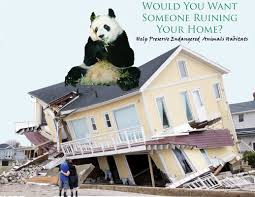 Efectos antropogénicos en el bioma de su especieMedición y análisis de poblacionesComportamientos que aumentan la condición físicaFlujo de energíaDisturbios (humanos y naturales)Esfuerzos de implementaciónFondoLa Ley de Especies Amenazadas (ESA) fue promulgada por el Congreso en 1973. Bajo la ESA, el gobierno federal tiene la responsabilidad de proteger las especies en peligro de extinción (especies que probablemente se extinguen a lo largo de la totalidad o una gran parte de su área de distribución), especies amenazadas (especies que probablemente se pongan en peligro en hábitat crítico (áreas vitales para la supervivencia de especies en peligro de extinción o amenazadas).Por qué los protegemosLa Ley de Especies Amenazadas es muy importante porque salva a nuestros peces nativos, plantas y otras especies silvestres de extinguirse. Una vez que se han ido, se han ido para siempre, y no hay vuelta atrás. Perder incluso una sola especie puede tener impactos desastrosos en el resto del ecosistema, porque los efectos se sentirán a lo largo de la cadena alimentaria. Desde proporcionar curas a enfermedades mortales hasta mantener los ecosistemas naturales y mejorar la calidad de vida en general, los beneficios de preservar las especies amenazadas y en peligro de extinción son invaluables.Una vez que una especie queda catalogada como "amenazada" o "en peligro de extinción", recibe protecciones especiales por parte del gobierno federal. Los animales están protegidos de la "toma" y son comercializados o vendidos. Una planta listada está protegida si está en propiedad federal o si hay acciones federales involucradas, como la emisión de un permiso federal en tierras privadas.El término "tomar" se utiliza en la Ley de Especies Amenazadas para incluir "acosar, dañar, perseguir, cazar, disparar, herir, matar trampa, capturar o recoger, o para intentar participar en tal conducta". La ley también protege contra interferir en la cría vital y las actividades conductuales o degradar el hábitat crítico.El objetivo principal de la Ley de Especies Amenazadas es hacer que las poblaciones de especies sean saludables y vitales para que puedan ser descatalogadas de la Ley de Especies Amenazadas. Bajo la Ley de Especies Amenazadas, el Servicio de Pesca y Vida Silvestre de los Estados Unidos supervisa la inclusión y protección de todos los animales y plantas terrestres, así como de los peces de agua dulce. El Servicio Nacional de Pesca Marina de la NOAA supervisa los peces marinos y la vida silvestre. Las dos organizaciones invierten activamente tiempo y recursos para ayudar a recuperar especies amenazadas o amenazadas del borde de la extinción.Las acciones se introducen en forma de un plan de recuperación conocido como Plan de Supervivencia de Especies (SSP). Los nuevos SSP son aprobados por el Comité de Conservación y Gestión de Vida Silvestre a la AZA (Asociación de Zoológicos y Acuarios), con la aportación del Grupo Asesor de Taxón (TAG), que gestiona programas de conservación para grupos de especies relacionadas (grandes simios, osos, felinos, etc.). Adaptado de la Federación Nacional de Vida Silvestre https://www.nwf.org/Educational-Resources/Wildlife-Guide/Understanding-Conservation/Endangered-SpeciesPiezas del proyectoEste proyecto está diseñado como un proceso de tres series: investigación general sobre el bioma y la especie y un anuncio de servicio público para crear conciencia sobre los esfuerzos de recuperación de su especie seleccionada.Parte 1: Investigación de EspeciesLos estudiantes identificarán una especie en peligro de investigación y aprenderán sobre el bioma en el que vive y cómo interactúa con otros organismos en suentorno.Parte 2: Anuncio de servicio público (PSA)Los estudiantes crearán un anuncio de servicio público (psa) que aumenta la conciencia ción sobre su plan de supervivencia de especies.   Esto debe incluir arte (video/fotos/animaciones/música o poesía)que sea a la vez informativo y atractivo para el público. El plan sensibilizará a sus especies seleccionadas. El psa incluyen el nombre científico de la especie, el nivel de amenaza, la tendencia de la población, las razones principales de cuatro medidas contraactivas para ayudar a recuperar la especie.Parte 3: Científicos colaborativosLos estudiantes presentarán su psa y evaluarán el trabajo de otros dos estudiantes. Crearán un gráfico T de pros y  contras  para proporcionar comentarios. Los estudiantes presentarán un    breve resumen que aborda la pregunta:  ¿Qué crees que debemos hacer para recuperar tu especie seleccionada y por qué es importante?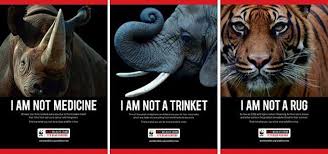 Preguntas:1. ¿Qué le solicita la Fundación Nacional de Vida Silvestre? 2. ¿Cuál es el propósito de la ley de especies en peligro de extinción? 3. ¿Cuál es el beneficio para una especie de ser puesta en la lista de especies en peligro de extinción? 4. ¿Qué es un Plan de Supervivencia de Especies? (SSP) 5. ¿Cuáles son las 3 partes del proyecto?